新型コロナワクチン接種について【5/8（月）9（火）】　 13：00～14：00【5/12（金）13（土）】13：00～14：00       　※ 5/15（月）以降は診察時間内に受付いたします。※ 予約無しでご来院日に接種ができます。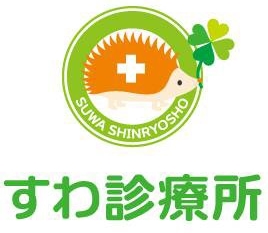 ※ かかりつけ以外の方も受けていただけます。※ ワクチンの配送状況や当日の人数により、対応が困難な場合もありますので、ご了承ください。               